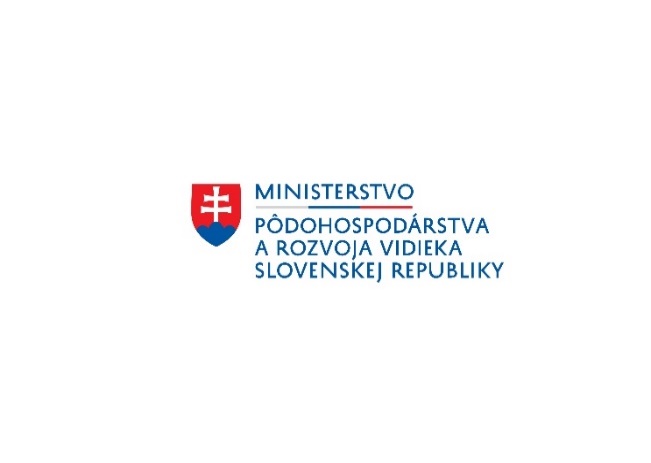 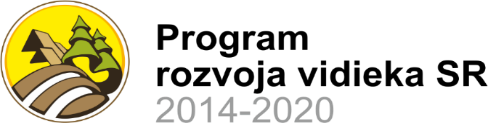 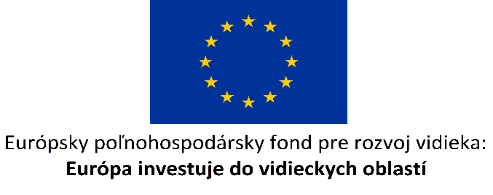 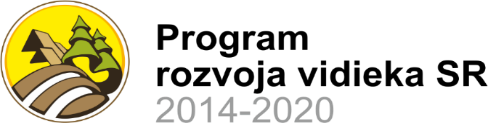 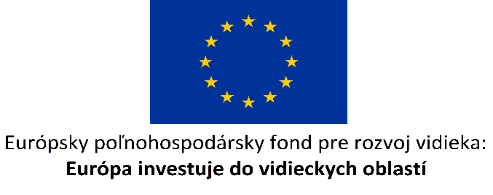 Názov projektu:  Investície do využívania OZE - Rekonštrukcia a modernizácia MŠ v obci Stuľany Cieľ a popis projektu: Prostredníctvom zateplenia a rekonštrukcie materskej školy a  využitia OZE je cieľom  predkladaného projektu zlepšenie kvality života na vidieku, podpora miestneho rozvoja a dosiahnutie pozitívnych zmien v obci Stuľany.  Prioritným cieľom projektu je posilnenie vybavenosti územia a znižovanie energetickej náročnosti budovy materskej školy v obci.Zateplenie a rekonštrukcia MŠ a využívanie OZE bude mať za následok zníženie nákladov a zvýšenie konkurencieschopnosti obce Stuľany.Tento projekt sa realizuje vďaka podpore z Európskeho poľnohospodárskeho fondu pre rozvoj vidieka v rámci Programu rozvoja vidieka SR 2014 – 2020.Program: Program rozvoja vidieka SR 2014 – 2020Spolufinancovaný fondom: Európsky poľnohospodársky fond pre rozvoj vidieka (EPFRV)Opatrenie č./názov : 7 Základné služby a obnova dedín vo vidieckych oblastiachPodopatrenie č./názov: 7.4 Podpora na investície do vytvárania, zlepšovania alebo rozširovania miestnych základných služieb pre vidiecke obyvateľstvo vrátane voľného času a kultúry a súvisiacej infraštruktúryKód Výzvy: 22/PRV/2017Poskytovateľ: Pôdohospodárska platobná agentúraPrijímateľ: Obec StuľanySídlo: Stuľany 42, 086 43 StuľanyMiesto realizácie projektu: Obec Stuľany                        Celková výška oprávnených výdavkov projektu: 100 000,00  EURNenávratný finančný príspevok (EPFRV/ŠR SR):  100 000,00  EURhttp://www.mpsr.sk/, http://www.apa.sk/